PARCOURS D’EVALUATION ET DE DETECTION PPF Masculin Nouvelle-Aquitaine 2022-2023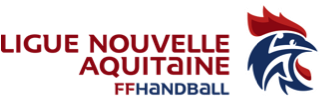 Parcours de détection 2022-2023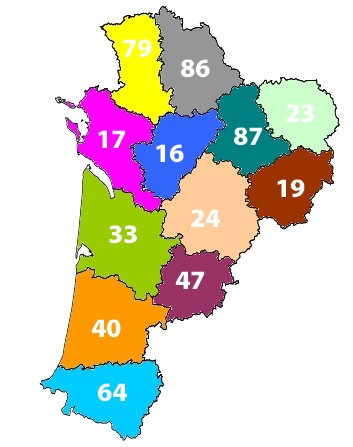 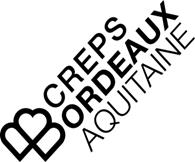 « Pour les gardiens de but : POSTE DEFICITAIRE DEPUIS 5 ANS !!!!Conjuguer des qualités physiques et motrices (équilibre, dissociation, coordination, placement) à une morphologie adaptée aux contraintes du poste.La seule taille ne peut déterminer la notion de profil pour un GB, mais doit être prise en compte à terme.L’évaluation des nécessaires qualités de courage et de combativité qu’exige ce poste.Un soin tout particulier sera apporté par l’ensemble des cadres du dispositif à l’accompagnement spécifique au quotidien et en compétition de ces profils.Pour les joueurs de champ : *Des gauchers. Cette seule caractéristique ne saurait déterminer la notion de profil mais la rareté et l’intérêt de leur présence dans notre activité nécessitent évidemment une démarche de détection volontariste.*Les profils morphologiques atypiques, ce qui n’exclue donc pas les joueurs de petite taille, à la condition de présenter d’autres caractéristiques développées très au-delà de la moyenne (Explosivité, Culture Technico-Tactique, Détermination et engagement mental pour faire de leur déficit de taille un atout potentiel dans le haut niveau.*Les joueurs avec des qualités d’explosivité du train inférieur apparentes et objectivées par les tests, mais aussi avec des qualités de puissance générale.Pour ce qui peut évoluer, et qui relève de plus de subjectivité dans l’évaluation :*Les joueurs faisant preuve de combativité en situation de compétition du meilleur niveau national de leur catégorie.*Les joueurs présentant manifestement des qualités motrices ouvertes et de plasticité capables de se transformer (débordement, formes de tirs, déplacement défensifs) et de lecture de jeu tant offensive que défensive, s’exprimant en situation de compétition du meilleur niveau national de leur catégorie.Ces caractéristiques restent « classiques », mais il est demandé à chaque responsable engagé dans la détection, de les utiliser et les faire utiliser comme un tamis et une grille de lecture partagée support à débat pour les cadres, dans toutes les opérations de la filière, des inter-comités à l’accès aux sélections nationales.Équipe TECHNIQUE PPF MASCULIN NOUVELLE AQUITAINESTATUTMISSION PRINCIPALEFONCTION dans la DETECTIONEncadrement Technique Pôle EspoirAVRIL SébastienCTF LigueResponsable site Accession Saint YrieixDétection des IC et coordination du Secteur Nord Est de détection, Entraineur Principal Equipe Ligue (stage et compétition)Encadrement Technique Pôle EspoirPASSEMARD PatrickCTS NACoordonnateur PPF Et Responsable Site Excellence BordeauxEntraineur Equipe PôleCoordination, Ingénierie du Projet de détection NAEncadrement Technique Pôle EspoirVILLEDIEU ArnaudCTF Comite ConventionnéResponsable Site Accession PauEntraineur Adjoint PôleDétection des IC et Coordination du Secteur Sud de détection. Suivi Stage territorial.Encadrement Technique Pôle EspoirSANTARELLI AbigaellePrestataire de ServiceEncadrement site Accession BordeauxDétection IC et coordination du secteur Centre de détection. SuEncadrement Technique Pôle EspoirGIBOUIN FlorentPrestataire de ServicePP EXC /ACC Site BordeauxEncadrement Technique Pôle EspoirCAMBEROU LoïcCTF Comité ConventionnéSite Accession Bordeaux et Adjoint Pôle et remplacementDétection IC et Coordination détection GirondeEncadrement Technique Pôle EspoirRAYNE PierreSalarié Club ConventionnéEntrainement GB MardiEncadrement Technique Pôle EspoirALETTO EmmanuelSalarié club ConventionnéIntervenant technique Site PauEncadrement Technique Pôle EspoirROBY JonathanSalarié Club ConventionnéIntervenant technique Saint YrieixEncadrement Technique Pôle EspoirCASSAGNE ThibaultPrestataire de ServiceAccompagnement Projet et Psychologique Site BordeauxVIGNAUD FranckPrestataire de ServiceEntraineur GB PauSARRAILH XavierPrestataire de ServicePréparateur Physique Site de PauNATACHDJIAN CatherineCTF LigueDétection Détection IC, Organisation des IC NA, coordination de détection secteur Nord-Ouest, Encadrement Stage territorial, Organisation Tournoi Poitiers.NAGOURY ColinCTF ComitéAdjoint Équipe LigueStages et Encadrement Equipe Ligue86VIGNERON Bastien ??GE Biard et Comité Détection et animation CPSManager de la sélection départementale. Stage territorial.19BRETON Vincent/MAGNON CyrilCTF ComitéDétection et animation CPSResponsable de la sélection départementale33CAMBEROU LoïcCTF ComiteDétection et animation des CPSResponsables de la sélection départementale23Référent Club/FRADET CTF ComiteDétection et animation des CPSResponsable de la sélection départementaleNA/40GOUE YohanSalarié club MAD 40Détection et animation des CPSResponsables de la sélection départementaleNA/47 MARC SébastienSalarié club/ MAD 47Détection et animation des CPSResponsables de la sélection départementale24GOURY ColinCTF Comite Détection et animation des CPSResponsable de la sélection départementale17BOTTON NicolasSalarié Club/MAD 17Détection et animation des CPSResponsable de la sélection départementale79DURAND FabienSalarié club/MAD 79Détection et animation des CPSResponsables de la sélection départementale16 BROUSSE DavySalarié Club/MAD 16Détection et animation des CPSResponsable de la sélection départementale87FRADET Julien CTF Comite + 1 salarié ClubDétection et animation des CPSResponsables de la sélection départementale64VILLEDIEU ArnaudCTF Comite Détection et animation des CPSResponsable de la sélection départementale